Chers parents, Votre enfant entre en 2 ème maternelle le 28 août prochain.Voici la liste du matériel demandé pour la rentrée :2 boites de mouchoirs en papier marquées au nom de l’enfant.2 paquets de lingettes marqués au nom de l’enfant.4 photos d'identité RECENTES.Merci de votre collaboration et au plaisir de vous rencontrer en août prochain.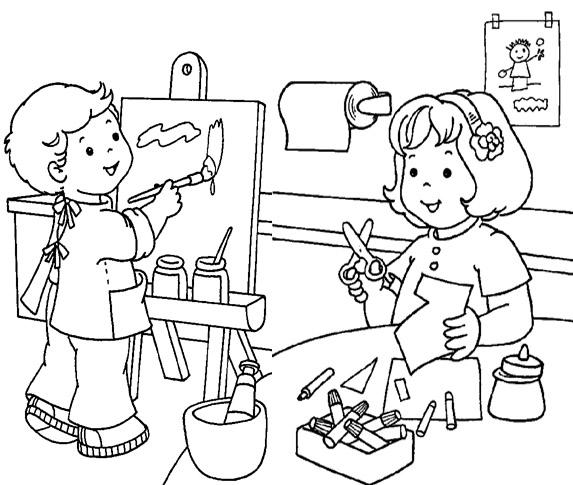 Les institutrices de 2ème maternelle.Chers parents, Votre enfant entre en 2 ème maternelle le 28 août prochain.Voici la liste du matériel demandé pour la rentrée :2 boites de mouchoirs en papier marquées au nom de l’enfant.2 paquets de lingettes marqués au nom de l’enfant.4 photos d'identité RECENTES.Merci de votre collaboration et au plaisir de vous rencontrer en août prochain.Les institutrices de 2ème maternelle.